cooiv 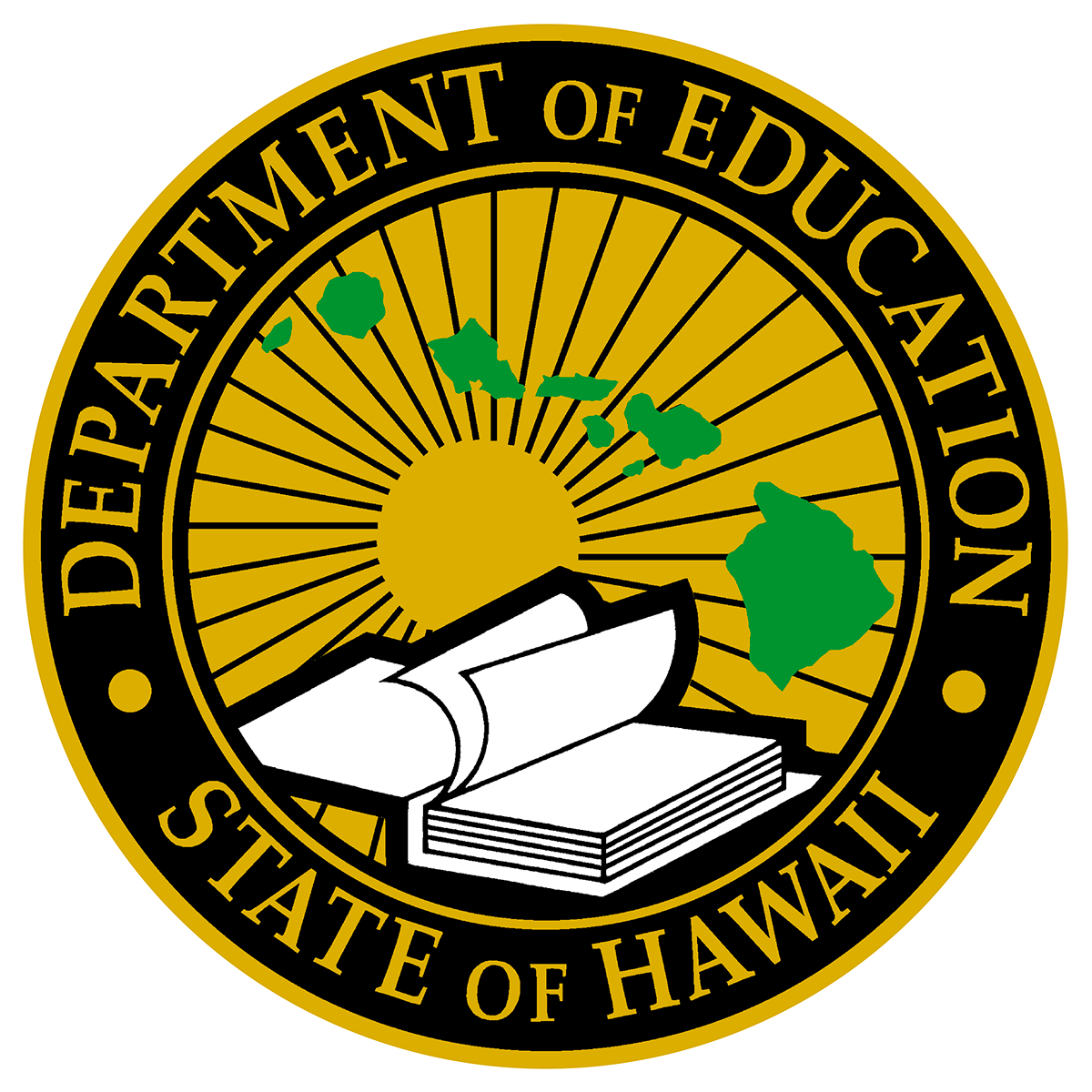 Goal 1:  Student Success.  All students demonstrate they are on a path toward success in college, career and citizenship.☐ Objective 1: Empowered - All students are empowered in their learning to set and achieve their aspirations for the future.☐ Objective 2: Whole Child - All students are safe, healthy, and supported in school, so that they can engage fully in high-quality   educational opportunities.☐ Objective 3: Well Rounded - All students are offered and engage in rigorous, well rounded education so that students are prepared to be   successful in their post-high school goal☐ Objective 4: Prepared and Resilient - All students transition successfully throughout their educational experiences.Goal 1: Student SuccessGoal 2: Staff Success Goal 2: Staff Success. Keolu Elementary has a high-performing culture where employees have the training, support and professional development to contribute effectively to student success.Goal 3:  Successful Systems of Support.  The system and culture of Keolu Elementary works to effectively organize financial, human, and community resources in support of student success.Where are we now?  Where are we now?  Prioritize school’s needs as identified in one or more of the following needs assessments:
Comprehensive Needs Assessment (Title I Schools)
WASC Self StudyWASC Category B: Standards Based Student Learning: Curriculum, instructionWASC Category C: Standards Based Student Learning: InstructionWASC Category D: Standards Based Student Learning:  Assessment and Accountability 
International Baccalaureate (IB) AuthorizationOtherNeed #1: To increase students' reading comprehension skills.Currently 51% of our students in grades 3-6  and 38% of our grade 3 students are not proficient in English Language Arts as measured by the Smarter Balanced Assessment.  Research shows that students who cannot read by the grade 3 are less likely to succeed in college and career pursuits. Male and Pacific Island students are most at risk with 60% and 59% of them being non-proficient respectively. .Need #2: To increase students' engagement in the learning. Several data resources reflect that a significant percentage of students are not engaged in their learning: SQS: 30% of students do NOT like what they are learning at school.        	TRIPOD: 40% of students report that learning is boring and slow.Further evidence of disengaged students is seen in the data for male and Pacific Islander sub-groups.  For both sub-groups students are lagging behind in: Attendance, ELA, Math, and Science proficiency when compared to whole school data.  Need #3: To increase students' learning behaviors that promote academic successCurrently 47% of all our students do not possess the habits of learning necessary to be successful as learners.  Many of our students have not internalized a growth mindset.  Nor have they built the stamina to persevere through hard work.  Although students receive a grade for GLO's, the majority of them are not fully aware of the criteria for success.  To bring the GLO's back ever present to the minds of teachers and students, we will integrate the GLO's in lessons.  Our male population presents a greater concern with 54% receiving rarely/never GLO ratings.  There is a 7% difference between themale population and the school as a whole for students who receive rarely/never ratings.   There is even a greater percentage difference between females with less than 2% of females who receive rarely/never ratings: Difference of 52% between males and females. Prioritize school’s needs as identified in one or more of the following needs assessments:
Comprehensive Needs Assessment (Title I Schools)
WASC Self StudyWASC Category B: Standards Based Student Learning: Curriculum, instructionWASC Category C: Standards Based Student Learning: InstructionWASC Category D: Standards Based Student Learning:  Assessment and Accountability 
International Baccalaureate (IB) AuthorizationOtherAddressing Equity:  Sub Group IdentificationPrioritize school’s needs as identified in one or more of the following needs assessments:
Comprehensive Needs Assessment (Title I Schools)
WASC Self StudyWASC Category B: Standards Based Student Learning: Curriculum, instructionWASC Category C: Standards Based Student Learning: InstructionWASC Category D: Standards Based Student Learning:  Assessment and Accountability 
International Baccalaureate (IB) AuthorizationOtherIn order to address equity, list the targeted sub group(s) and their identified needs. **Specific enabling activities listed in the academic plan should address identified sub group(s) and their needs.Targeted Sub GroupsPacific Islander Students: Grade 3 Literacy 60% Non-ProficientMale Students: English Language Art 59% Non-Proficient & GLO rating of rarely/never 56%Non-Disadvantaged: Attendance  11.4% Chronic AbsenteeismEnabling Activities for all sub groups: Small Group Instruction, Self Assessment, Choice in reading materials, 					     Project Based Learning and Social & Emotional learning. Outcome:  By the end of three years, Rationale:  Objective 1: Empowered in Learning                                            All students will have opportunities to engage in learning real world problem solving that apply CCSS and NGSS grade level knowledge and skills Objective 1: Empowered in Learning                                        Several data resources reflect that a significant percentage of students are not engaged in their learning: 	SQS: 30% of students do NOT like what they are learning at school.        	TRIPOD: 40% of students report that learning is boring and slow.Further evidence of disengaged students is seen in the data for male and Pacific Islander sub-groups.  For both sub-groups students are lagging behind in: Attendance, ELA, Math, and Science proficiency when compared to whole school data.  Objective 1: Empowered in Learning                                             By the end of SY1920, there will be a decrease in rarely and/or never GLO ratings for the following groups: Goals for consistent and/or usually GLO ratings. 	  	 All	    MalesSY 1718: 67% 	     49%SY 1819: 71%	     54%SY 1920: 75%	     59%Objective 1: Empowered in Learning                                             Currently 47% of all our students do not possess the habits of learning necessary to be successful as learners.  Many of our students have not internalized a growth mindset.  Nor have they built the stamina to persevere through hard work.  Although students receive a grade for GLO's, the majority of them are not fully aware of the criteria for success.  To bring the GLO's back ever present to the minds of teachers and students, we will integrate the GLO's in lessons.  Our male population presents a greater concern with 54% receiving rarely/never GLO ratings.  There is a 7% difference between the male population and the school as a whole for students who receive rarely/never ratings.   There is even a greater percentage difference between females with less than 2% of females who receive rarely/never ratings: Difference of 52% between males and females. Outcome:  By the end of three years, Rationale:  Objective 2: Address the Whole Child                                        By the end of SY1920, there will be a behavior plan in place that supports learning behaviors.  As a result we anticipate a 25 % decrease in students who report that they do not feel safe or that there is no control in the classroom. as measured by the SQS and Tripod student surveys. Objective 2: Address the Whole Child                                        Currently 36% of our students report that they do not feel safe at our school.  Further, 45% of our students' reported on the TRIPOD survey that students behave so badly that it slows learning down.  Objective 3: Well-Rounded Education                                       By the end of SY 1920, there will be a 25% decrease in non-proficient readers using the following measures:Projected SBA ELA Proficiency Results:                                                         Whole School: 61%  Grade 3 Literacy: 76% Objective 3: Well-Rounded Education                                       Currently 51% of our students in grades 3-6  and 38% of our grade 3 students are not proficient in English Language Arts as measured by the Smarter Balanced Assessment.  Research shows that students who cannot read by the grade 3 are less likely to succeed in college and career pursuits. Male and Pacific Island students are most at risk with 60% and 59% of them being non-proficient respectively. Objective 3: Well-Rounded Education                                       By the end of SY1920, there will be a decrease the percentage of non-proficient students by 25% as measured by SBA & NGSS.Proficiency GoalsELA: 61%Math: 54%Science: 65%Objective 3: Well-Rounded Education                                       Currently our students are lagging behind the state in proficiency for 2 out of the 3  core content areas measured by STRIVE HI.  Although there has been significant growth in all three of the core content areas, {ELA (53), Math (71), Science( 17 % - 50% SY1314 - 1516)}, our sub group populations of Male and Pacific Islander have not fared as well with a lower percentage of proficient students than the school as a whole.  Objective 4: Prepared and Resilient                                          By the end of SY 1920, transition supports for early learners, new students, and adolescents preparing to enter intermediate school will be fully in place.  Objective 4: Prepared and Resilient                                          Several data resources reflect that students need added supports as they transition through out the grade levels: Early learners need support in cognitive readiness skills for reading.Adolescents need support in developing social and emotional skills. Additionally, Keolu typically experiences a high number of new students at the mid year point.  Unfortunately, we often lose these students due to parents and students reporting of not feeling welcomed or uncomfortable in their new learning setting.  We would like to change this trend by making a concerted effort of welcoming students with a student generated plan to do so. Goal 1: Student SuccessGoal 1: Student SuccessGoal 1: Student SuccessGoal 1: Student SuccessEnabling Activities                            1.1.a : Empowered by LearningInterim MeasuresDesired OutcomesART LeadDevelop and implement Next Generations Science Standards project based lessons. By the end of SY1718:All K-6 teachers will have created and implemented 2 NGSS Real world problem based lessons that includes:Standards from a variety of content areasCollaborative conversations3 YR Goal: Decrease the percentage of non-proficient students by 25% as measured by HCPSIII and NGSS.     Baseline: 50% ProficientSY 1718: 55% ProficientSY 1819: 60% ProficientSY 1920: 65% ProficientInstructional Leadership Team Member: TBADevelop and implement Next Generations Science Standards project based lessons. By the end of SY1718:All K-6 teachers will have created and implemented 2 NGSS Real world problem based lessons that includes:Standards from a variety of content areasCollaborative conversations3 YR Goal: Decrease the percentage of non-proficient students by 25% as measured by HCPSIII and NGSS.     Baseline: 50% ProficientSY 1718: 55% ProficientSY 1819: 60% ProficientSY 1920: 65% ProficientFund SourceDevelop and implement Next Generations Science Standards project based lessons. By the end of SY1718:All K-6 teachers will have created and implemented 2 NGSS Real world problem based lessons that includes:Standards from a variety of content areasCollaborative conversations3 YR Goal: Decrease the percentage of non-proficient students by 25% as measured by HCPSIII and NGSS.     Baseline: 50% ProficientSY 1718: 55% ProficientSY 1819: 60% ProficientSY 1920: 65% ProficientSee Title I FRFEnabling Activities                            1.1.b : Empowered by Learning               Interim MeasuresDesired OutcomesART LeadIntegrate General Learner Outcomes in daily lessons.By the end of the first quarter all classrooms will post and refer to student generated General Learner Outcomes.3 YR Goal: 25% decrease in rarely/never report card GLO ratings. Baseline: 63% of usually/consistently 		   All	    MalesSY 1718: 67% 	     49%SY 1819: 71%	     54%SY 1920: 75%	     59%Instructional Leadership Team Member: TBAIntegrate General Learner Outcomes in daily lessons.By the end of the first quarter all classrooms will post and refer to student generated General Learner Outcomes.3 YR Goal: 25% decrease in rarely/never report card GLO ratings. Baseline: 63% of usually/consistently 		   All	    MalesSY 1718: 67% 	     49%SY 1819: 71%	     54%SY 1920: 75%	     59%Fund SourceIntegrate General Learner Outcomes in daily lessons.By the end of the first quarter all classrooms will post and refer to student generated General Learner Outcomes.3 YR Goal: 25% decrease in rarely/never report card GLO ratings. Baseline: 63% of usually/consistently 		   All	    MalesSY 1718: 67% 	     49%SY 1819: 71%	     54%SY 1920: 75%	     59%See Title I FRFEnabling Activities                           1.1.c Empowered by LearningInterim MeasuresDesired OutcomesART LeadProvide opportunities for students to explore a variety of college and career paths. By the end of SY 1718: Documented activities that expose students to college and career paths:Career DaySTEM Family NightField Trips: Bishop Museum, Police Station, Capitol Building, etc. 3 YR Goal: Increase of 1 additional students for each school year who move on to advanced intermediate placement: AVID or Advanced Classes.  Baseline SY 1617: 3 studentsSY 1718:  4 studentsSY 1819:  5 studentsSY 1920:  6 studentsBianca Yanuaria,CounselorProvide opportunities for students to explore a variety of college and career paths. By the end of SY 1718: Documented activities that expose students to college and career paths:Career DaySTEM Family NightField Trips: Bishop Museum, Police Station, Capitol Building, etc. 3 YR Goal: Increase of 1 additional students for each school year who move on to advanced intermediate placement: AVID or Advanced Classes.  Baseline SY 1617: 3 studentsSY 1718:  4 studentsSY 1819:  5 studentsSY 1920:  6 studentsFund SourceProvide opportunities for students to explore a variety of college and career paths. By the end of SY 1718: Documented activities that expose students to college and career paths:Career DaySTEM Family NightField Trips: Bishop Museum, Police Station, Capitol Building, etc. 3 YR Goal: Increase of 1 additional students for each school year who move on to advanced intermediate placement: AVID or Advanced Classes.  Baseline SY 1617: 3 studentsSY 1718:  4 studentsSY 1819:  5 studentsSY 1920:  6 studentsWSF: Paper/Copy CostsIncluded in Operational ExpensesGoal 1: Student SuccessGoal 1: Student SuccessGoal 1: Student SuccessGoal 1: Student SuccessEnabling Activities1.2.a: Be addressed as a Whole ChildInterim MeasuresDesired OutcomesART LeadDevelop a School Wide Positive Behavior Plan that supports a culture of learning. By the first semester: Documented draft of School Wide Positive Behavior Plan is shared with all stakeholders.Keolu Belief StatementProactive strategiesKid Friendly Chapter 19System for referrals and documentation3 YR Goal: 25% decrease in  neutral/negative student responses for:  SQS (Safety) & Tripod (Control).  Baseline positive responses SQS: 66%   Tripod: 43% 		 SQS	   TripodSY 1718: 69% 	     51%SY 1819: 72%	     59%SY 1920: 75%	     67%Bianca Yanuaria,CounselorDevelop a School Wide Positive Behavior Plan that supports a culture of learning. By the first semester: Documented draft of School Wide Positive Behavior Plan is shared with all stakeholders.Keolu Belief StatementProactive strategiesKid Friendly Chapter 19System for referrals and documentation3 YR Goal: 25% decrease in  neutral/negative student responses for:  SQS (Safety) & Tripod (Control).  Baseline positive responses SQS: 66%   Tripod: 43% 		 SQS	   TripodSY 1718: 69% 	     51%SY 1819: 72%	     59%SY 1920: 75%	     67%Fund SourceDevelop a School Wide Positive Behavior Plan that supports a culture of learning. By the first semester: Documented draft of School Wide Positive Behavior Plan is shared with all stakeholders.Keolu Belief StatementProactive strategiesKid Friendly Chapter 19System for referrals and documentation3 YR Goal: 25% decrease in  neutral/negative student responses for:  SQS (Safety) & Tripod (Control).  Baseline positive responses SQS: 66%   Tripod: 43% 		 SQS	   TripodSY 1718: 69% 	     51%SY 1819: 72%	     59%SY 1920: 75%	     67%WSF: Paper/Copy CostsIncluded in Operational ExpensesEnabling Activities1.2.b: Be addressed as a Whole ChildInterim MeasuresDesired OutcomesART LeadProvide supports for students' physical and mental well being using a variety of programs and community resources. Documented support systems in place: Mentor Program: Common GraceFriendship Group for alienated studentsPlay Therapy for social and emotional developmentPlay Works for physical well being.3 YR Goal: 25% decrease in students' neutral/negative responses for well-being as reported on the SQS. Baseline: 72% Positive ResponsesSY 1718: 74% SY 1819: 77%SY 1920: 80%Bianca Yanuaria,CounselorProvide supports for students' physical and mental well being using a variety of programs and community resources. Documented support systems in place: Mentor Program: Common GraceFriendship Group for alienated studentsPlay Therapy for social and emotional developmentPlay Works for physical well being.3 YR Goal: 25% decrease in students' neutral/negative responses for well-being as reported on the SQS. Baseline: 72% Positive ResponsesSY 1718: 74% SY 1819: 77%SY 1920: 80%Fund SourceProvide supports for students' physical and mental well being using a variety of programs and community resources. Documented support systems in place: Mentor Program: Common GraceFriendship Group for alienated studentsPlay Therapy for social and emotional developmentPlay Works for physical well being.3 YR Goal: 25% decrease in students' neutral/negative responses for well-being as reported on the SQS. Baseline: 72% Positive ResponsesSY 1718: 74% SY 1819: 77%SY 1920: 80%WSF: Paper/Copy CostsIncluded in Operational ExpensesEnabling Activities1.2.c  Be addressed as a Whole Child Interim MeasuresDesired OutcomesART LeadGoal 1: Student SuccessGoal 1: Student SuccessGoal 1: Student SuccessGoal 1: Student SuccessEnabling Activities 1.3.a Well-Rounded EducationInterim MeasuresDesired OutcomesART LeadSustain and expand Close Reading practices across all content areas.Text Dependent Questions to support comprehension.Use of Accountable Talk strategies. Note Taking with a purpose.Teacher observation data reflects full implementation of Close Reading Practices in all content areas. Text Dependent Questions to support comprehension.Use of Accountable Talk strategies. Note Taking with a purpose.3 YR Goal: Decrease the percentage of non-proficient students by 25% as measured by SBA Reading.		  All	    Males	SY 1718: 53% 	     45%SY1819:  57%	     50%SY 1920:  61%	     55%	     Instructional Leadership Team Member: TBASustain and expand Close Reading practices across all content areas.Text Dependent Questions to support comprehension.Use of Accountable Talk strategies. Note Taking with a purpose.Teacher observation data reflects full implementation of Close Reading Practices in all content areas. Text Dependent Questions to support comprehension.Use of Accountable Talk strategies. Note Taking with a purpose.3 YR Goal: Decrease the percentage of non-proficient students by 25% as measured by SBA Reading.		  All	    Males	SY 1718: 53% 	     45%SY1819:  57%	     50%SY 1920:  61%	     55%	     Fund SourceSustain and expand Close Reading practices across all content areas.Text Dependent Questions to support comprehension.Use of Accountable Talk strategies. Note Taking with a purpose.Teacher observation data reflects full implementation of Close Reading Practices in all content areas. Text Dependent Questions to support comprehension.Use of Accountable Talk strategies. Note Taking with a purpose.3 YR Goal: Decrease the percentage of non-proficient students by 25% as measured by SBA Reading.		  All	    Males	SY 1718: 53% 	     45%SY1819:  57%	     50%SY 1920:  61%	     55%	     See Title I FRFEnabling Activities                          1.3.b: Well-Rounded EducationInterim MeasuresDesired OutcomesART LeadImplement formative assessment practices in all content areas to advance learning.Teacher observation data reflects implementation of formative assessment practices across all content areas. Specific FeedbackUse of Rubrics, Exemplars, Learning TargetsStudent/Teacher Conferences3 YR Goal: Decrease the percentage of non-proficient students by 25% as measured by SBA & NGSS.Michael Prior,School Service Coordinator Implement formative assessment practices in all content areas to advance learning.Teacher observation data reflects implementation of formative assessment practices across all content areas. Specific FeedbackUse of Rubrics, Exemplars, Learning TargetsStudent/Teacher Conferences3 YR Goal: Decrease the percentage of non-proficient students by 25% as measured by SBA & NGSS.Fund SourceImplement formative assessment practices in all content areas to advance learning.Teacher observation data reflects implementation of formative assessment practices across all content areas. Specific FeedbackUse of Rubrics, Exemplars, Learning TargetsStudent/Teacher Conferences3 YR Goal: Decrease the percentage of non-proficient students by 25% as measured by SBA & NGSS.See Title I FRFGoal 1: Student SuccessGoal 1: Student SuccessGoal 1: Student SuccessGoal 1: Student SuccessEnabling Activities                      1.4.a.1: Be Prepared & ResilientInterim MeasuresDesired OutcomesART LeadGrades K-3: Provide targeted reading instruction reading instruction in a small group setting. Teacher observation data reflects full implementation of effective small reading group practices such as guided reading to personalize each student's reading instruction and goals.3 YR Goal: Decrease the percentage of non-proficient students by 25% as measured by SBA 3rd grade literacy.		ALL	    Pac. IslanderSY 1718: 66%	     45%SY 1819: 71% 	     50%SY 1920: 76%	     55%Angela WestGrade 3 TeacherGrades K-3: Provide targeted reading instruction reading instruction in a small group setting. Teacher observation data reflects full implementation of effective small reading group practices such as guided reading to personalize each student's reading instruction and goals.3 YR Goal: Decrease the percentage of non-proficient students by 25% as measured by SBA 3rd grade literacy.		ALL	    Pac. IslanderSY 1718: 66%	     45%SY 1819: 71% 	     50%SY 1920: 76%	     55%Fund SourceGrades K-3: Provide targeted reading instruction reading instruction in a small group setting. Teacher observation data reflects full implementation of effective small reading group practices such as guided reading to personalize each student's reading instruction and goals.3 YR Goal: Decrease the percentage of non-proficient students by 25% as measured by SBA 3rd grade literacy.		ALL	    Pac. IslanderSY 1718: 66%	     45%SY 1819: 71% 	     50%SY 1920: 76%	     55%WSF for half time and/or Part Time Teachers~$60,000.00Enabling Activities                         1.4.a.2: Be Prepared & ResilientInterim MeasuresDesired OutcomesART LeadImplement developmentally appropriate practices in early elementary grades that prepare students with a cognitive foundation for reading. Using the 1617 grade K cohort DIBELS data as a baseline, there will be a 25% decrease of at-risk readers by the end of SY 1819. 1617 Baseline for at-risk readers:  48%             SY 1718 (gr1): 42%SY 1819 (gr2): 36%3 YR Goal: 76% of the 1617 Grade K cohort are proficient readers as measured by the 1920 SBA 3rd grade literacy.  Kiana KauweGrade 1 TeacherImplement developmentally appropriate practices in early elementary grades that prepare students with a cognitive foundation for reading. Using the 1617 grade K cohort DIBELS data as a baseline, there will be a 25% decrease of at-risk readers by the end of SY 1819. 1617 Baseline for at-risk readers:  48%             SY 1718 (gr1): 42%SY 1819 (gr2): 36%3 YR Goal: 76% of the 1617 Grade K cohort are proficient readers as measured by the 1920 SBA 3rd grade literacy.  Fund SourceImplement developmentally appropriate practices in early elementary grades that prepare students with a cognitive foundation for reading. Using the 1617 grade K cohort DIBELS data as a baseline, there will be a 25% decrease of at-risk readers by the end of SY 1819. 1617 Baseline for at-risk readers:  48%             SY 1718 (gr1): 42%SY 1819 (gr2): 36%3 YR Goal: 76% of the 1617 Grade K cohort are proficient readers as measured by the 1920 SBA 3rd grade literacy.  See Title I FRFEnabling Activities                           1.4.b: Be Prepared & ResilientInterim MeasuresDesired OutcomesART LeadSelect and Implement researched based practices that address the unique social and emotional needs of adolescents.By the end of SY1718: Documented plan for implementing researched based practices that address the unique social and emotional needs of adolescents.3 YR Goal: 25% decrease in students' neutral/negative responses for Involement & Engagement as reported on the SQS.Baseline: 72% Positive Responses        SY 1718: 74%                                                 SY 1819: 77%                                           SY 1920: 80%Bianca Yanuaria,CounselorSelect and Implement researched based practices that address the unique social and emotional needs of adolescents.By the end of SY1718: Documented plan for implementing researched based practices that address the unique social and emotional needs of adolescents.3 YR Goal: 25% decrease in students' neutral/negative responses for Involement & Engagement as reported on the SQS.Baseline: 72% Positive Responses        SY 1718: 74%                                                 SY 1819: 77%                                           SY 1920: 80%Fund SourceSelect and Implement researched based practices that address the unique social and emotional needs of adolescents.By the end of SY1718: Documented plan for implementing researched based practices that address the unique social and emotional needs of adolescents.3 YR Goal: 25% decrease in students' neutral/negative responses for Involement & Engagement as reported on the SQS.Baseline: 72% Positive Responses        SY 1718: 74%                                                 SY 1819: 77%                                           SY 1920: 80%WSF: Paper/Copy CostsIncluded in Operational ExpensesGoal 1: Student SuccessGoal 1: Student SuccessGoal 1: Student SuccessGoal 1: Student SuccessEnabling Activities                            1.4.d:  Be Prepared and ResilientInterim MeasuresDesired OutcomesART LeadDevelop and implement transition supports for new students entering our school. By the end of SY 1718:  Documented student council generated welcoming protocol that includes a buddy system and school/class information pamphlet. 3 Yr. Goal: Fully implemented new student program with assessment for continual improvement. Retain new students after the first year. SY 1718: 50%SY 1819: 55%SY 1920: 60%Bianca Yanuaria,CounselorDevelop and implement transition supports for new students entering our school. By the end of SY 1718:  Documented student council generated welcoming protocol that includes a buddy system and school/class information pamphlet. 3 Yr. Goal: Fully implemented new student program with assessment for continual improvement. Retain new students after the first year. SY 1718: 50%SY 1819: 55%SY 1920: 60%Fund SourceDevelop and implement transition supports for new students entering our school. By the end of SY 1718:  Documented student council generated welcoming protocol that includes a buddy system and school/class information pamphlet. 3 Yr. Goal: Fully implemented new student program with assessment for continual improvement. Retain new students after the first year. SY 1718: 50%SY 1819: 55%SY 1920: 60%WSF: Paper/Copy CostsIncluded in Operational ExpensesOutcome:  By the end of three years, Rationale:  All Keolu teachers will have engaged in professional development and project planning for Next Generation State Standards. Student engagement is low at our school with 60% of our students reporting on the TRIPOD survey that: Learning is boring and not much fun.  Additionally, our male sub group data reflects that they are behind the rest of the school in five measures: attendance, grade 3 literacy, and proficiency in math, reading, and science.  The Next Generation State Standards provide an opportunity for teachers to learn and construct opportunities for all students to actively engage in challenging and rigorous learning. All Keolu Teachers will engage in professional development around the Close Reading Practices of: Text Dependent Questions, Accountable Talk, and Purposeful Note Taking across all content areas.Less than 50% of Keolu students are proficient in reading as measured by: DIBELS, STAR, and SBA. With the onset of increasing lexile scores for determining grade level reading proficiency, our students have fell steadily behind in reading proficiency as measured by the Smarter Balanced Assessment.  In the past 2 years of implementing Close Reading practices, those classroom teachers who are most skilled in Close Reading instruction have had the largest gains in reading proficiency.  We hold firm in our belief that the quality of instruction is the determining factor of reading success.  Thus, we will continue with refining our practices and ensuring that new teachers are trained in the practice of Close Reading.  All Keolu Teachers will engage in professional development around formative assessment practices to advance learning. SBA Proficiency: ELA: 49% Math: 39% Science: 50% Our students SBA proficiency scores in all 3 core content areas are below the state average.  However, our student growth profile shows promise with high SGP growth of ELA (53) and Math (71). To continue this momentum of growth, we will implement researched based formative assessment practices proven to be highly effective in engaging students in their own learning and improving student achievement in all content areas. Outcome:  By the end of three years, Rationale:  All Keolu employees will engage in positive behavior training in-service with special awareness of bullying prevention. Less than 50% of students reported feeling safe from mean kids at Keolu on the School Quality Survey.While our school referral data does not reflect the same results of the students response on the SQS, there has become a growing awareness that there may be a under current of bullying behaviors that impedes learning at Keolu.  All PK - Gr. 1 teachers will engage in professional development around reading comprehension instructional practices that congruently supports language comprehension and decoding skills .62% of grade 3 students are near or proficient in reading comprehension.The majority of our students enter grade K with no preschool experiences.  Furthermore, many students are not exposed to rich language experiences in their home environment.  To level the playing field due to lack of language experiences, teachers must be highly skilled in providing reading instruction that simultaneously addresses decoding and comprehension skills for our young learners.  All new teachers are assigned a mentor teacher and provided customized support in advancing their instructional practices. Currently our school is a "turn over " phase with teachers retiring or leaving the island.  We anticipate for the school year 1718 we will have approximately 1/3 of our teaching staff with less than one year of teaching experience.  To support new teachers we will provide time for them to reflect on their practice with an assigned mentor.  Additionally, new teachers will receive feedback on their instructional practice as part of the cycle of professional teaching and learning. . Goal 2 Staff SuccessGoal 2 Staff SuccessGoal 2 Staff SuccessGoal 2 Staff SuccessEnabling Activities2.1.a1 Focused Professional DevelopmentInterim Measures                        Desired OutcomesART LeadProvide training and support in implementation of Next Generations Science Standards.By the end of SY1718 quarter 1:Enlist district support in providing NGSS professional development and support in developing inquiry based lessons 3 Yr. Goal: Full implementation of NGSS is in placeSY 1718 Two major NGSS learning                projects are developed and                implementedSY 1819: Four major NGSS learning                projects are developed and                implemented. SY 1920: Documented NGSS lessons               and assessments are in place for               all grade levels. Instructional Leadership Team Member: TBAProvide training and support in implementation of Next Generations Science Standards.By the end of SY1718 quarter 1:Enlist district support in providing NGSS professional development and support in developing inquiry based lessons 3 Yr. Goal: Full implementation of NGSS is in placeSY 1718 Two major NGSS learning                projects are developed and                implementedSY 1819: Four major NGSS learning                projects are developed and                implemented. SY 1920: Documented NGSS lessons               and assessments are in place for               all grade levels. Fund SourceProvide training and support in implementation of Next Generations Science Standards.By the end of SY1718 quarter 1:Enlist district support in providing NGSS professional development and support in developing inquiry based lessons 3 Yr. Goal: Full implementation of NGSS is in placeSY 1718 Two major NGSS learning                projects are developed and                implementedSY 1819: Four major NGSS learning                projects are developed and                implemented. SY 1920: Documented NGSS lessons               and assessments are in place for               all grade levels. See Title I FRFEnabling Activities                              2.1.a2 Focused Professional DevelopmentInterim MeasuresDesired OutcomesART LeadProvide on-going training and support in Close Reading instructional practices:Text Dependent QuestionsAccountable TalkPurposeful Note TakingMonthly teacher led professional development for the components of Close Reading instructional practices. Text Dependent QuestionsAccountable TalkPurposeful Note Taking3 Yr. Goal: Full implementation of Close Reading practices as evidenced by principal and peer observations. SY 1718: All teachers have engaged in                    Close Reading PD.SY 1819: All teachers are implementing                a minimum of 2 componentsSY 1920 All teachers are implementing                a minimum of 3 components.Instructional Leadership Team Member: TBAProvide on-going training and support in Close Reading instructional practices:Text Dependent QuestionsAccountable TalkPurposeful Note TakingMonthly teacher led professional development for the components of Close Reading instructional practices. Text Dependent QuestionsAccountable TalkPurposeful Note Taking3 Yr. Goal: Full implementation of Close Reading practices as evidenced by principal and peer observations. SY 1718: All teachers have engaged in                    Close Reading PD.SY 1819: All teachers are implementing                a minimum of 2 componentsSY 1920 All teachers are implementing                a minimum of 3 components.Fund SourceProvide on-going training and support in Close Reading instructional practices:Text Dependent QuestionsAccountable TalkPurposeful Note TakingMonthly teacher led professional development for the components of Close Reading instructional practices. Text Dependent QuestionsAccountable TalkPurposeful Note Taking3 Yr. Goal: Full implementation of Close Reading practices as evidenced by principal and peer observations. SY 1718: All teachers have engaged in                    Close Reading PD.SY 1819: All teachers are implementing                a minimum of 2 componentsSY 1920 All teachers are implementing                a minimum of 3 components.See Title I FRFGoal 2 Staff SuccessGoal 2 Staff SuccessGoal 2 Staff SuccessGoal 2 Staff Success   Enabling Activities                        2.1.a3 Focused Professional Development Interim MeasuresDesired OutcomesART LeadProvide support and time for teachers in developing a school-wide positive behavior plan. Develop and implement effective prevention and intervention strategies that promote positive student behavior.A researched mentor text and other resources such as PDE3 instructors are identified and plans for facilitating discussion are put into place by the end of SY1718 semester I.By the end of SY 1718: Documented school-wide positive behavior support plan is shared and well understood by all stakeholders. By the end of SY 1819: Fully operationalized school-wide positive behavior plan is in place. By the end of SY1920: Assessment and adjustment to the school-wide positive behavior plan.  Instructional Leadership Team Member: TBAProvide support and time for teachers in developing a school-wide positive behavior plan. Develop and implement effective prevention and intervention strategies that promote positive student behavior.A researched mentor text and other resources such as PDE3 instructors are identified and plans for facilitating discussion are put into place by the end of SY1718 semester I.By the end of SY 1718: Documented school-wide positive behavior support plan is shared and well understood by all stakeholders. By the end of SY 1819: Fully operationalized school-wide positive behavior plan is in place. By the end of SY1920: Assessment and adjustment to the school-wide positive behavior plan.  Fund SourceProvide support and time for teachers in developing a school-wide positive behavior plan. Develop and implement effective prevention and intervention strategies that promote positive student behavior.A researched mentor text and other resources such as PDE3 instructors are identified and plans for facilitating discussion are put into place by the end of SY1718 semester I.By the end of SY 1718: Documented school-wide positive behavior support plan is shared and well understood by all stakeholders. By the end of SY 1819: Fully operationalized school-wide positive behavior plan is in place. By the end of SY1920: Assessment and adjustment to the school-wide positive behavior plan.  See Title I FRFEnabling Activities                           2.1.a4 Focused Professional Development         Interim MeasuresDesired OutcomesART LeadProvide on-going support and training in implementing developmentally appropriate practices that support a cognitive foundation for reading. Annually: All PK - Gr. 1 teachers attend four professional development sessions that focus on early learning reading comprehension. 3 Yr. Goal: As evidenced by classroom observation:  All PK- Gr.1 teachers provide instruction and a learning environment that congruently supports language comprehension and decoding skills . Instructional Leadership Team Member: TBAProvide on-going support and training in implementing developmentally appropriate practices that support a cognitive foundation for reading. Annually: All PK - Gr. 1 teachers attend four professional development sessions that focus on early learning reading comprehension. 3 Yr. Goal: As evidenced by classroom observation:  All PK- Gr.1 teachers provide instruction and a learning environment that congruently supports language comprehension and decoding skills . Fund SourceProvide on-going support and training in implementing developmentally appropriate practices that support a cognitive foundation for reading. Annually: All PK - Gr. 1 teachers attend four professional development sessions that focus on early learning reading comprehension. 3 Yr. Goal: As evidenced by classroom observation:  All PK- Gr.1 teachers provide instruction and a learning environment that congruently supports language comprehension and decoding skills . See Title I FRFGoal 2 Staff SuccessGoal 2 Staff SuccessGoal 2 Staff SuccessGoal 2 Staff SuccessEnabling Activities                    2.1.a5 Focused Professional Development         Interim MeasuresDesired OutcomesART LeadProvide training in formative assessment instructional practices across all content areas.Specific FeedbackUse of Rubrics, Exemplars, Learning TargetsStudent/Teacher ConferencesAt least 50% of the teaching staff will have participated in the June 26-27, 2017 assessment PD presented by Anne Davies. 3 Yr. Goal: Full implementation of formative assessment instructional practices as evidenced by principal and peer observations. SY 1718: All teachers have engaged in formative assessment PD.SY 1819: All teachers are implementing a minimum of 2 componentsSY 1920: All teachers are implement a minimum of 3 components.Instructional Leadership Team Member: TBAProvide training in formative assessment instructional practices across all content areas.Specific FeedbackUse of Rubrics, Exemplars, Learning TargetsStudent/Teacher ConferencesAt least 50% of the teaching staff will have participated in the June 26-27, 2017 assessment PD presented by Anne Davies. 3 Yr. Goal: Full implementation of formative assessment instructional practices as evidenced by principal and peer observations. SY 1718: All teachers have engaged in formative assessment PD.SY 1819: All teachers are implementing a minimum of 2 componentsSY 1920: All teachers are implement a minimum of 3 components.Fund SourceProvide training in formative assessment instructional practices across all content areas.Specific FeedbackUse of Rubrics, Exemplars, Learning TargetsStudent/Teacher ConferencesAt least 50% of the teaching staff will have participated in the June 26-27, 2017 assessment PD presented by Anne Davies. 3 Yr. Goal: Full implementation of formative assessment instructional practices as evidenced by principal and peer observations. SY 1718: All teachers have engaged in formative assessment PD.SY 1819: All teachers are implementing a minimum of 2 componentsSY 1920: All teachers are implement a minimum of 3 components.WSF and District Funds$247.00 per teacherOutcome:  By the end of three years, Rationale:  Keolu will broaden and improve its early learning program with help from outside community partners: Head Start, Executive Office of Early Learning, etc.There is a need to offer quality early learning experiences for our students at Keolu.  Data taken from the Gold's Assessment shows that the majority of entering four-year-old students are well below expectations in the knowledge, skills, and behaviors most predictive of school success.Keolu will seek partnerships with outside community and government organizations to offer students a variety of opportunities in the arts and sciences. Data taken from our SQS student survey reflects that 33% of our students are not satisfied with the classes and programs offered at Keolu. Keolu will capitalize on the use of digital media as a rich resource for delivery and expansion of curriculumThe school is already well equipped with digital devices with 1:1 ipads and/or MacBooks.  There is great potential in the use of digital media to provide students relevant learning opportunities that meet their specific needs and interest. Keolu will expand the use of digital media to communicate with its stakeholders and generate interest in the school.A recent informal survey shows that over 95% of our parents have access to digital devices and use it as their main source of communication.  Furthermore, one may speculate that the majority of potential parents interested in enrolling their child in a public school do so by researching on the internet.  Goal 3: Successful systems of supportGoal 3: Successful systems of supportGoal 3: Successful systems of supportGoal 3: Successful systems of supportEnabling Activities3.1.a1: Innovation and Bright SpotsInterim MeasuresDesired OutcomesART LeadProvide early learning opportunities for students who will turn 5 year's old between the dates of August 1 - December 31 of that school year. For all school years: 2017 - 2020At least 60% of students participating in the Pre-Kindergarten program will remain at Keolu for the following school year as a kindergarten student. 3 Yr. Goal: All students participating in the Pre-Kindergarten program and who remain at Keolu until grade 3 will meet the requirements for 3rd grade literacy as measured by STRIVE HI indicators. Pre-Kindergarten TeacherSanford KojiroProvide early learning opportunities for students who will turn 5 year's old between the dates of August 1 - December 31 of that school year. For all school years: 2017 - 2020At least 60% of students participating in the Pre-Kindergarten program will remain at Keolu for the following school year as a kindergarten student. 3 Yr. Goal: All students participating in the Pre-Kindergarten program and who remain at Keolu until grade 3 will meet the requirements for 3rd grade literacy as measured by STRIVE HI indicators. Fund SourceProvide early learning opportunities for students who will turn 5 year's old between the dates of August 1 - December 31 of that school year. For all school years: 2017 - 2020At least 60% of students participating in the Pre-Kindergarten program will remain at Keolu for the following school year as a kindergarten student. 3 Yr. Goal: All students participating in the Pre-Kindergarten program and who remain at Keolu until grade 3 will meet the requirements for 3rd grade literacy as measured by STRIVE HI indicators. Executive Office of Early Learning for teaching positionEnabling Activities3.2.a2: Adequate & Expanded ResourcesInterim MeasuresDesired OutcomesART LeadProvide opportunities for the parents and community to be involved in learning activities that are: Inclusive and culturally relevant.Reflective of rigorous learning standards. By the end of semester I, community and government resources that support the diverse needs of Keolu's student population. 3 Yr Goal: Decrease of 25% in SQS parent negative/neutral responses for the Involvement component. Baseline: 74%SY 1718:76%SY1819: 78%SY1920: 81% PCNCJolene ChangProvide opportunities for the parents and community to be involved in learning activities that are: Inclusive and culturally relevant.Reflective of rigorous learning standards. By the end of semester I, community and government resources that support the diverse needs of Keolu's student population. 3 Yr Goal: Decrease of 25% in SQS parent negative/neutral responses for the Involvement component. Baseline: 74%SY 1718:76%SY1819: 78%SY1920: 81% Fund SourceProvide opportunities for the parents and community to be involved in learning activities that are: Inclusive and culturally relevant.Reflective of rigorous learning standards. By the end of semester I, community and government resources that support the diverse needs of Keolu's student population. 3 Yr Goal: Decrease of 25% in SQS parent negative/neutral responses for the Involvement component. Baseline: 74%SY 1718:76%SY1819: 78%SY1920: 81% See Title I FRFEnabling Activities3.2.a3: Adequate & Expanded ResourcesInterim MeasuresDesired OutcomesART LeadUtilize digital media as a rich resource for creating curriculum maps and customizing curriculum materials to meet the unique needs of our students.By the end of semester I SY1718Curriculum maps that include digital resources to meet specific students needs and interests of students. 3 Yr Goal: Increase of 25% in TRIPOD  student negative responses for: School is boring and slow. Baseline: 60%%SY 1718: 55%SY1819: 50%SY1920: 45% Instructional Leadership Team Member: TBAUtilize digital media as a rich resource for creating curriculum maps and customizing curriculum materials to meet the unique needs of our students.By the end of semester I SY1718Curriculum maps that include digital resources to meet specific students needs and interests of students. 3 Yr Goal: Increase of 25% in TRIPOD  student negative responses for: School is boring and slow. Baseline: 60%%SY 1718: 55%SY1819: 50%SY1920: 45% Fund SourceUtilize digital media as a rich resource for creating curriculum maps and customizing curriculum materials to meet the unique needs of our students.By the end of semester I SY1718Curriculum maps that include digital resources to meet specific students needs and interests of students. 3 Yr Goal: Increase of 25% in TRIPOD  student negative responses for: School is boring and slow. Baseline: 60%%SY 1718: 55%SY1819: 50%SY1920: 45% See Title I FRFGoal 3: Successful systems of supportGoal 3: Successful systems of supportGoal 3: Successful systems of supportGoal 3: Successful systems of support    Enabling Activities3.2.a3: Adequate & Expanded ResourcesInterim MeasuresDesired OutcomesART LeadUtilize the use digital media to communicate with its stakeholders and generate interest in the school.By the end of semester I SY1718Identified digital resources that best meet the needs and interest of our parents and potential stakeholders. 3 Yr. Goal: Increase of 25% in SQS parent responses for: I am satisfied with how the school communicates with me. Baseline: 70%%SY 1718: 75%SY1819: 81%SY1920: 87% Technology CoordinatorAdam TanibeUtilize the use digital media to communicate with its stakeholders and generate interest in the school.By the end of semester I SY1718Identified digital resources that best meet the needs and interest of our parents and potential stakeholders. 3 Yr. Goal: Increase of 25% in SQS parent responses for: I am satisfied with how the school communicates with me. Baseline: 70%%SY 1718: 75%SY1819: 81%SY1920: 87% Fund SourceUtilize the use digital media to communicate with its stakeholders and generate interest in the school.By the end of semester I SY1718Identified digital resources that best meet the needs and interest of our parents and potential stakeholders. 3 Yr. Goal: Increase of 25% in SQS parent responses for: I am satisfied with how the school communicates with me. Baseline: 70%%SY 1718: 75%SY1819: 81%SY1920: 87% WSF ~ $ 16,000.00